§1271.  Findings and purposeThe Legislature finds that the presence of friable and potentially friable asbestos in public and private buildings is a public health hazard; that State Government and local government agencies are conducting major abatement programs; that it is critical to the safe conduct of all asbestos abatement activities such as monitoring, design, analysis, training, identification, encapsulation, removal, handling and disposal activities that trained and qualified personnel from the public and private sectors be employed; and that work practice standards for asbestos abatement activities must be established and enforced to ensure protection of the public health.  [PL 1993, c. 355, §25 (AMD).]The purpose of this chapter is to provide a flexible means by which the State, acting through the Department of Environmental Protection, may ensure that those engaged in the management and abatement of friable asbestos-containing materials are properly trained, supervised and directed to protect the public health.  [PL 1991, c. 473, §1 (AMD).]SECTION HISTORYPL 1987, c. 448, §§1-C (NEW). PL 1991, c. 473, §1 (AMD). PL 1993, c. 355, §25 (AMD). The State of Maine claims a copyright in its codified statutes. If you intend to republish this material, we require that you include the following disclaimer in your publication:All copyrights and other rights to statutory text are reserved by the State of Maine. The text included in this publication reflects changes made through the First Regular and First Special Session of the 131st Maine Legislature and is current through November 1, 2023
                    . The text is subject to change without notice. It is a version that has not been officially certified by the Secretary of State. Refer to the Maine Revised Statutes Annotated and supplements for certified text.
                The Office of the Revisor of Statutes also requests that you send us one copy of any statutory publication you may produce. Our goal is not to restrict publishing activity, but to keep track of who is publishing what, to identify any needless duplication and to preserve the State's copyright rights.PLEASE NOTE: The Revisor's Office cannot perform research for or provide legal advice or interpretation of Maine law to the public. If you need legal assistance, please contact a qualified attorney.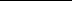 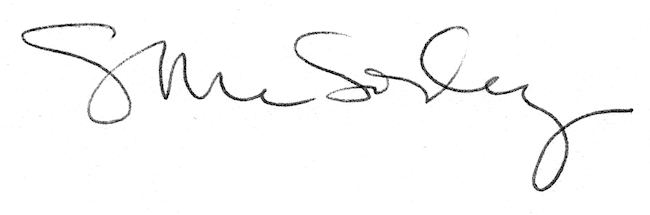 